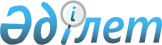 О внесении изменений в решение Железинского районного маслихата от 26 декабря 2016 года № 53/6 "О бюджете Железинского района на 2017 - 2019 годы"Решение маслихата Железинского района Павлодарской области от 29 мая 2017 года № 101/6. Зарегистрировано Департаментом юстиции Павлодарской области 14 июня 2017 года № 5528
      В соответствии с пунктом 4 статьи 106 Бюджетного кодекса Республики Казахстан от 4 декабря 2008 года, подпунктом 1) пункта 1 статьи 6 Закона Республики Казахстан от 23 января 2001 года "О местном государственном управлении и самоуправлении в Республике Казахстан", Железинский районный маслихат РЕШИЛ:
      1. Внести в решение Железинского районного маслихата от 26 декабря 2016 года № 53/6 "О бюджете Железинского района на 2017 - 2019 годы" (зарегистрированное в Реестре государственной регистрации нормативных правовых актов от 10 января 2017 года за № 5336, опубликованное 21 января 2017 года № 3 в районных газетах "Родные просторы", "Туған өлке"), следующие изменения:
      в пункте 1:
      в подпункте 1):
      цифры "4978312" заменить цифрами "4871467";
      цифры "4378094" заменить цифрами "4271249";
      в подпункте 2) цифры "4978312" заменить цифрами "4909360";
      подпункт 4) изложить в следующей редакции:
      "4) сальдо по операциями с финансовыми активами - 23000 тысяч тенге, в том числе: приобретение финансовых активов - 23000 тысяч тенге;";
      в подпункте 5) цифры "-17587" заменить цифрами "-78480";
      в подпункте 6) цифры "17587" заменить цифрами "78480";
      приложение 1 к указанному решению изложить в новой редакции согласно приложению к настоящему решению.
      2. Контроль за исполнением данного решения возложить на постоянную комиссию социально-экономического развития и бюджета районного маслихата.
      3. Настоящее решение вводится в действие с 1 января 2017 года. Районный бюджет на 2017 год
					© 2012. РГП на ПХВ «Институт законодательства и правовой информации Республики Казахстан» Министерства юстиции Республики Казахстан
				
      Председатель сессии районного маслихата

С. Кантарбаев

      Секретарь районного маслихата

П. Лампартер
Приложение
к решению Железинского
районного маслихата
(XX (очередная) сессия, VI
созыв) от 29 мая 2017
года № 101/6Приложение 1
к решению Железинского
районного маслихата
(XIV (внеочередная)
сессия VI созыв)
от 26 декабря 2016 года № 53/6
Категория
Категория
Категория
Категория
Всего (тысяч тенге)
Класс
Класс
Класс
Всего (тысяч тенге)
Подкласс
Подкласс
Всего (тысяч тенге)
Наименование
Всего (тысяч тенге)
1
2
3
4
5
1. Доходы
4871467
1
Налоговые поступления
594520
01
Подоходный налог
208069
2
Индивидуальный подоходный налог
208069
03
Социальный налог
154220
1
Социальный налог
154220
04
Налоги на собственность
208741
1
Налоги на имущество
173017
3
Земельный налог
1916
4
Налог на транспортные средства
25123
5
Единый земельный налог
8685
05
Внутренние налоги на товары, работы и услуги
20218
2
Акцизы
820
3
Поступления за использование природных и других ресурсов
12613
4
Сборы за ведение предпринимательской и профессиональной деятельности
6785
08
Обязательные платежи, взимаемые за совершение юридически значимых действий и (или) выдачу документов уполномоченными на то государственными органами или должностными лицами
3272
1
Государственная пошлина
3272
2
Неналоговые поступления
3578
01
Доходы от государственной собственности
2660
5
Доходы от аренды имущества, находящегося в государственной собственности
2644
7
Вознаграждения по кредитам, выданным из государственного бюджета
16
06
Прочие неналоговые поступления
918
1
Прочие неналоговые поступления
918
3
Поступления от продажи основного капитала
2120
01
Продажа государственного имущества, закрепленного за государственными учреждениями
32
1
Продажа государственного имущества, закрепленного за государственными учреждениями
32
03
Продажа земли и нематериальных активов
2088
1
Продажа земли
2088
4
Поступления трансфертов 
4271249
02
Трансферты из вышестоящих органов государственного управления
4271249
2
Трансферты из областного бюджета
4271249
Функциональная группа
Функциональная группа
Функциональная группа
Функциональная группа
Функциональная группа
Всего (тысяч тенге)
Функциональная подгруппа
Функциональная подгруппа
Функциональная подгруппа
Функциональная подгруппа
Всего (тысяч тенге)
Администратор бюджетных программ
Администратор бюджетных программ
Администратор бюджетных программ
Всего (тысяч тенге)
Программа
Программа
Всего (тысяч тенге)
Наименование
Всего (тысяч тенге)
2. Затраты
4909360
01
Государственные услуги общего характера
366872
1
Представительные, исполнительные и другие органы, выполняющие общие функции государственного управления
314033
112
Аппарат маслихата района (города областного значения)
19609
001
Услуги по обеспечению деятельности маслихата района (города областного значения)
14969
003
Капитальные расходы государственного органа
4640
122
Аппарат акима района (города областного значения)
99081
001
Услуги по обеспечению деятельности акима района (города областного значения)
83094
003
Капитальные расходы государственного органа
15987
123
Аппарат акима района в городе, города районного значения, поселка, села, сельского округа
195343
001
Услуги по обеспечению деятельности акима района в городе, города районного значения, поселка, села, сельского округа
178708
022
Капитальные расходы государственного органа
8988
032
Капитальные расходы подведомственных государственных учреждений и организаций
7647
2
Финансовая деятельность
16391
452
Отдел финансов района (города областного значения)
16391
001
Услуги по реализации государственной политики в области исполнения бюджета и управления коммунальной собственностью района (города областного значения)
13974
003
Проведение оценки имущества в целях налогообложения
801
010
Приватизация, управление коммунальным имуществом, постприватизационная деятельность и регулирование споров, связанных с этим
1616
5
Планирование и статистическая деятельность
24171
453
Отдел экономики и бюджетного планирования района (города областного значения)
24171
001
Услуги по реализации государственной политики в области формирования и развития экономической политики, системы государственного планирования
23311
004
Капитальные расходы государственного органа
860
9
Прочие государственные услуги общего характера
12277
458
Отдел жилищно-коммунального хозяйства, пассажирского транспорта и автомобильных дорог района (города областного значения)
9606
001
Услуги по реализации государственной политики на местном уровне в области жилищно-коммунального хозяйства, пассажирского транспорта и автомобильных дорог
9606
494
Отдел предпринимательства и промышленности района (города областного значения)
2671
001
Услуги по реализации государственной политики на местном уровне в области развития предпринимательства и промышленности
2671
02
Оборона
14611
1
Военные нужды
11227
122
Аппарат акима района (города областного значения)
11227
005
Мероприятия в рамках исполнения всеобщей воинской обязанности
11227
2
Организация работы по чрезвычайным ситуациям
3384
122
Аппарат акима района (города областного значения)
3384
006
Предупреждение и ликвидация чрезвычайных ситуаций масштаба района (города областного значения)
234
007
Мероприятия по профилактике и тушению степных пожаров районного (городского) масштаба, а также пожаров в населенных пунктах, в которых не созданы органы государственной противопожарной службы
3150
04
Образование
2259258
1
Дошкольное воспитание и обучение
167290
123
Аппарат акима района в городе, города районного значения, поселка, села, сельского округа
81752
004
Обеспечение деятельности организаций дошкольного воспитания и обучения
46634
041
Реализация государственного образовательного заказа в дошкольных организациях образования
35118
464
Отдел образования района (города областного значения)
77538
040
Реализация государственного образовательного заказа в дошкольных организациях образования
77538
466
Отдел архитектуры, градостроительства и строительства района (города областного значения)
8000
037
Строительство и реконструкция объектов дошкольного воспитания и обучения
8000
2
Начальное, основное среднее и общее среднее образование
1827671
123
Аппарат акима района в городе, города районного значения, поселка, села, сельского округа
24684
005
Организация бесплатного подвоза учащихся до школы и обратно в сельской местности
24684
464
Отдел образования района (города областного значения)
1755318
003
Общеобразовательное обучение
1730551
006
Дополнительное образование для детей
24767
465
Отдел физической культуры и спорта района (города областного значения)
47669
017
Дополнительное образование для детей и юношества по спорту
47669
9
Прочие услуги в области образования
264297
464
Отдел образования района (города областного значения)
264297
001
Услуги по реализации государственной политики на местном уровне в области образования
22148
005
Приобретение и доставка учебников, учебно-методических комплексов для государственных учреждений образования района (города областного значения)
19123
007
Проведение школьных олимпиад, внешкольных мероприятий и конкурсов районного (городского) масштаба
2015
012
Капитальные расходы государственного органа
4240
015
Ежемесячные выплаты денежных средств опекунам (попечителям) на содержание ребенка-сироты (детей-сирот), и ребенка (детей), оставшегося без попечения родителей
8568
022
Выплата единовременных денежных средств казахстанским гражданам, усыновившим (удочерившим) ребенка (детей)-сироту и ребенка (детей), оставшегося без попечения родителей
479
067
Капитальные расходы подведомственных государственных учреждений и организаций
207724
05
Здравоохранение
234
9
Прочие услуги в области здравоохранения
234
123
Аппарат акима района в городе, города районного значения, поселка, села, сельского округа
234
002
Организация в экстренных случаях доставки тяжелобольных людей до ближайшей организации здравоохранения, оказывающей врачебную помощь
234
06
Социальная помощь и социальное обеспечение
189902
1
Социальное обеспечение
15608
451
Отдел занятости и социальных программ района (города областного значения)
6734
005
Государственная адресная социальная помощь
111
016
Государственные пособия на детей до 18 лет
2430
025
Внедрение обусловленной денежной помощи по проекту Өрлеу
4193
464
Отдел образования района (города областного значения)
8874
030
Содержание ребенка (детей), переданного патронатным воспитателям
8874
2
Социальная помощь
146343
123
Аппарат акима района в городе, города районного значения, поселка, села, сельского округа
21655
003
Оказание социальной помощи нуждающимся гражданам на дому
21655
451
Отдел занятости и социальных программ района (города областного значения)
124688
002
Программа занятости
49495
004
Оказание социальной помощи на приобретение топлива специалистам здравоохранения, образования, социального обеспечения, культуры, спорта и ветеринарии в сельской местности в соответствии с законодательством Республики Казахстан
4380
006
Оказание жилищной помощи
524
007
Социальная помощь отдельным категориям нуждающихся граждан по решениям местных представительных органов
35455
010
Материальное обеспечение детей-инвалидов, воспитывающихся и обучающихся на дому
436
017
Обеспечение нуждающихся инвалидов обязательными гигиеническими средствами и предоставление услуг специалистами жестового языка, индивидуальными помощниками в соответствии с индивидуальной программой реабилитации инвалида
15386
023
Обеспечение деятельности центров занятости населения
19012
9
Прочие услуги в области социальной помощи и социального обеспечения
27951
451
Отдел занятости и социальных программ района (города областного значения)
27951
001
Услуги по реализации государственной политики на местном уровне в области обеспечения занятости и реализации социальных программ для населения
20481
011
Оплата услуг по зачислению, выплате и доставке пособий и других социальных выплат
577
050
Реализация Плана мероприятий по обеспечению прав и улучшению качества жизни инвалидов в Республике Казахстан на 2012 - 2018 годы
156
054
Размещение государственного социального заказа в неправительственных организациях
6737
07
Жилищно-коммунальное хозяйство
65744
1
Жилищное хозяйство
39540
123
Аппарат акима района в городе, города районного значения, поселка, села, сельского округа
406
007
Организация сохранения государственного жилищного фонда города районного значения, поселка, села, сельского округа
406
458
Отдел жилищно-коммунального хозяйства, пассажирского транспорта и автомобильных дорог района (города областного значения)
4699
003
Организация сохранения государственного жилищного фонда
454
004
Обеспечение жильем отдельных категорий граждан
4149
005
Снос аварийного и ветхого жилья
96
466
Отдел архитектуры, градостроительства и строительства района (города областного значения)
34435
003
Проектирование и (или) строительство, реконструкция жилья коммунального жилищного фонда
34435
2
Коммунальное хозяйство
408149
123
Аппарат акима района в городе, города районного значения, поселка, села, сельского округа
1601
014
Организация водоснабжения населенных пунктов
1601
466
Отдел архитектуры, градостроительства и строительства района (города областного значения)
17045
058
Развитие системы водоснабжения и водоотведения в сельских населенных пунктах
17045
3
Благоустройство населенных пунктов
7558
123
Аппарат акима района в городе, города районного значения, поселка, села, сельского округа
7558
008
Освещение улиц населенных пунктов
7558
08
Культура, спорт, туризм и информационное пространство
287909
1
Деятельность в области культуры
158616
123
Аппарат акима района в городе, города районного значения, поселка, села, сельского округа
151308
006
Поддержка культурно-досуговой работы на местном уровне
151308
455
Отдел культуры и развития языков района (города областного значения)
7308
009
Обеспечение сохранности историко - культурного наследия и доступа к ним
7308
2
Спорт
11788
123
Аппарат акима района в городе, города районного значения, поселка, села, сельского округа
318
028
Реализация физкультурно-оздоровительных и спортивных мероприятий на местном уровне
318
465
Отдел физической культуры и спорта района (города областного значения)
11470
001
Услуги по реализации государственной политики на местном уровне в сфере физической культуры и спорта
7297
006
Проведение спортивных соревнований на районном (города областного значения) уровне
4173
3
Информационное пространство
79491
455
Отдел культуры и развития языков района (города областного значения)
58197
006
Функционирование районных (городских) библиотек
57814
007
Развитие государственного языка и других языков народа Казахстана
383
456
Отдел внутренней политики района (города областного значения)
21294
002
Услуги по проведению государственной информационной политики
21294
9
Прочие услуги по организации культуры, спорта, туризма и информационного пространства
38014
455
Отдел культуры и развития языков района (города областного значения)
15461
001
Услуги по реализации государственной политики на местном уровне в области развития языков и культуры
10385
032
Капитальные расходы подведомственных государственных учреждений и организаций
5076
456
Отдел внутренней политики района (города областного значения)
22553
001
Услуги по реализации государственной политики на местном уровне в области информации, укрепления государственности и формирования социального оптимизма граждан
9728
003
Реализация мероприятий в сфере молодежной политики
12825
10
Сельское, водное, лесное, рыбное хозяйство, особо охраняемые природные территории, охрана окружающей среды и животного мира, земельные отношения
189158
1
Сельское хозяйство
162912
462
Отдел сельского хозяйства района (города областного значения)
23294
001
Услуги по реализации государственной политики на местном уровне в сфере сельского хозяйства
23134
006
Капитальные расходы государственного органа
160
466
Отдел архитектуры, градостроительства и строительства района (города областного значения)
81907
010
Развитие объектов сельского хозяйства
81907
473
Отдел ветеринарии района (города областного значения)
57711
001
Услуги по реализации государственной политики на местном уровне в сфере ветеринарии
17278
005
Обеспечение функционирования скотомогильников (биотермических ям)
123
007
Организация отлова и уничтожения бродячих собак и кошек
938
011
Проведение противоэпизоотических мероприятий
37536
047
Возмещение владельцам стоимости обезвреженных (обеззараженных) и переработанных без изъятия животных, продукции и сырья животного происхождения, представляющих опасность для здоровья животных и человека
1836
6
Земельные отношения
14845
463
Отдел земельных отношений района (города областного значения)
14845
001
Услуги по реализации государственной политики в области регулирования земельных отношений на территории района (города областного значения)
12503
003
Земельно-хозяйственное устройство населенных пунктов
342
006
Землеустройство, проводимое при установлении границ районов, городов областного значения, районного значения, сельских округов, поселков, сел
2000
9
Прочие услуги в области сельского, водного, лесного, рыбного хозяйства, охраны окружающей среды и земельных отношений
11401
453
Отдел экономики и бюджетного планирования района (города областного значения)
11401
099
Реализация мер по оказанию социальной поддержки специалистов
11401
11
Промышленность, архитектурная, градостроительная и строительная деятельность
19587
2
Архитектурная, градостроительная и строительная деятельность
19587
466
Отдел архитектуры, градостроительства и строительства района (города областного значения)
19587
001
Услуги по реализации государственной политики в области строительства, улучшения архитектурного облика городов, районов и населенных пунктов области и обеспечению рационального и эффективного градостроительного освоения территории района (города областного значения)
10087
013
Разработка схем градостроительного развития территории района, генеральных планов городов районного (областного) значения, поселков и иных сельских населенных пунктов
9500
12
Транспорт и коммуникации
1454689
1
Автомобильный транспорт
1452185
123
Аппарат акима района в городе, города районного значения, поселка, села, сельского округа
174490
013
Обеспечение функционирования автомобильных дорог в городах районного значения, поселках, селах, сельских округах
15275
045
Капитальный и средний ремонт автомобильных дорог улиц населенных пунктов
159215
458
Отдел жилищно-коммунального хозяйства, пассажирского транспорта и автомобильных дорог района (города областного значения)
1277695
022
Развитие транспортной инфраструктуры
806417
023
Обеспечение функционирования автомобильных дорог
26730
045
Капитальный и средний ремонт автомобильных дорог районного значения и улиц населенных пунктов
444548
9
Прочие услуги в сфере транспорта и коммуникаций
2504
458
Отдел жилищно-коммунального хозяйства, пассажирского транспорта и автомобильных дорог района (города областного значения)
2504
024
Организация внутрипоселковых (внутригородских), пригородных и внутрирайонных общественных пассажирских перевозок
864
037
Субсидирование пассажирских перевозок по социально значимым городским (сельским), пригородным и внутрирайонным сообщениям
1640
13
Прочие
11392
3
Поддержка предпринимательской деятельности и защита конкуренции
535
494
Отдел предпринимательства и промышленности района (города областного значения)
535
006
Поддержка предпринимательской деятельности
535
9
Прочие
10857
123
Аппарат акима района в городе, города районного значения, поселка, села, сельского округа
5950
040
Реализация мер по содействию экономическому развитию регионов в рамках Программы развития регионов до 2020 года
5950
452
Отдел финансов района (города областного значения)
4907
012
Резерв местного исполнительного органа района (города областного значения)
4907
14
Обслуживание долга
16
1
Обслуживание долга
16
452
Отдел финансов района (города областного значения)
16
013
Обслуживание долга местных исполнительных органов по выплате вознаграждений и иных платежей по займам из областного бюджета
16
15
Трансферты
49988
1
Трансферты
49988
452
Отдел финансов района (города областного значения)
49988
006
Возврат неиспользованных (недоиспользованных) целевых трансфертов
2790
051
Трансферты органам местного самоуправления
41836
054
Возврат сумм неиспользованных (недоиспользованных) целевых трансфертов, выделенных из республиканского бюджета за счет целевого трансферта из Национального фонда Республики Казахстан
5362
3. Чистое бюджетное кредитование
17587
Бюджетные кредиты
30631
10
Сельское, водное, лесное, рыбное хозяйство, особо охраняемые природные территории, охрана окружающей среды и животного мира, земельные отношения
30631
9
Прочие услуги в области сельского, водного, лесного, рыбного хозяйства, охраны окружающей среды и земельных отношений
30631
453
Отдел экономики и бюджетного планирования района (города областного значения)
30631
006
Бюджетные кредиты для реализации мер социальной поддержки специалистов
30631
5
Погашение бюджетных кредитов
13044
01
Погашение бюджетных кредитов
13044
1
Погашение бюджетных кредитов, выданных из государственного бюджета
13044
4. Сальдо по операциям с финансовыми активами
23000
Приобретение финансовых активов
23000
13
Прочие
23000
9
Прочие
23000
458
Отдел жилищно-коммунального хозяйства, пассажирского транспорта и автомобильных дорог района (города областного значения)
23000
065
Формирование или увеличение уставного капитала юридических лиц
23000
5. Дефицит бюджета
-78480
6. Финансирование дефицита бюджета
78480